Муниципальное  дошкольное образовательное учреждение «Детский сад №41р.п. Петровское»Итоговый педсовет: «Церемония вручения премии за достижения в педагогическом труде имени Мэри Поппинс»  ( педсовет сопровождается презентацией и музыкальными вставками при выборе победителя)    31 мая 2017гПодготовила: старший воспитатель 1 квалификационной категории Керимова Валентина Анатольевнар.п. Петровское1. Вступительное слово ведущего. Сегодня мы с вами собрались для того, чтобы подвести итоги профессиональной деятельности за 2016-2017 учебный год. В этом году была выполнена большая работа по решению поставленных задач, достигнуты определенные результаты, за которые, несомненно, можно всем вместе порадоваться. Поэтому наша встреча сегодня будет носить неофициальный , а скорее праздничный характер.   Прежде чем приступить к подведению итогов, давайте поздороваемся, чтобы создать ещё более положительный настрой. Ведь само приветствие уже носит в себе хороший импульс- пожелание здоровья, счастья и всего самого наилучшего.Приветствие «Продолжи предложение»Каждый участник педсовета по очереди заканчивает фразу: «Здравствуйте, сегодня замечательный день, потому что…», передавая из рук в руки цветок.Обращение ведущего к участникам педсовета.Вот видите, сколько чудесного таит в себе, казалось бы, обычный день! Итоги этого учебного года мы будем подводить в форме церемонии вручения премии за достижения в педагогическом труде имени Мэри Поппинс. Почему был выбран именно этот персонаж?Мэри Поппинс- героиня сказочных повестей детской писательницы Памелы Трэверс, няня- волшебница, воспитывающая детей в одной из лондонских семей. Книги о Мэри Поппинс, первая из которых вышла в 1934г, приобрели большую известность как в англоязычных странах, так и в остальном мире. Трэверс создала образ идеальной няни. Мэри Поппинс- молодая женщина непримечательной наружности, аккуратная и с прекрасными манерами. Она строга, но её строгость одинаково легко принимается как воспитанниками, так и их родителями. Мэри Поппинс умеет создавать приключения из ничего: из самых обычных предметов и при самых обычных условиях. Своих воспитанников она научила двум самым главным в жизни вещам: умению видетьсказочное в обыденных вещах и не бояться любых перемен. При этом Мэри Поппинс за свои услуги просит самое маленькое жалованье. Все имущество героини состоит из зонтика и большой ковровой сумки. Думаю, что данному образу соответствует каждый воспитатель т.е. каждый из нас.Премия Мэри Поппинс будет вручена по нескольким номинациям. Победитель в номинации определялся большинством голосов, подсчитанных в ходе обработки заполненных вами анкет.2. Основная часть. Объявление победителей в номинациях.Премия за достижения в педагогическом труде имени Мэри Поппинс в номинации «Лучшее методическое мероприятие». Прежде чем назвать победителя вспомнить, какие методические мероприятия были проведены в этом году: Круглый стол : Эффективный педагог Отв: керимова В.А.Проекты по образовательной области «Физическое развитие» : «Витамины с грядки»;»Чистюлька; «Водичка, водичка, умой моё личико» Петрова И.К.Петрова Л.В., Сапожникова Т.Нпроекты по образовательной области «Социально-коммуникативное развитие» «Все профессии важны, все профессии нужны» ; «Я и моя семья»(старшая , младшая группа); «Мой домашний любимец» Кузнецова Г.А. Казаринова Т.Н.Рябикова А.В. проекты по образовательной области  «Художественно- эстетическое развитие» ; «Слушаем двигаемся, играем»;  «Дымковская сказка»; «Волшебный песок» Иванова О.П.Локалова С.А., Абрамычева В.Г..Делимся опытом  «Организация прогулки в детском саду» Отв: Локалова С.А.Консультация для педагогов «Песочная игротерапия и плассотерапия как форма здоровьесбережения дошкольников. Абрамычева  В.Г.Педсовет №2 «Партнерские отношения семьи и детского сада по формированию основ физической культуры и культуры здоровья» Керимова В.АПедсовет № 3 «Возможности современного ДУ в развитии детского творчества» Керимова в.А. Консультация « Детские исследования: содержание и алгоритм проведения» Рябикова А.В. воспитатель Победитель : «Незабываемый мастер-класс» Гусева Е.Г., Сапожникова Т.Н., Участники педагогического совета вспоминают методические мероприятия. Затем заведующий вручает грамоту победителю в данной номинации, отмечая значимость проведенного мероприятия.   Одной из форм методических мероприятий является открытые просмотры организованной образовательной деятельности. Педагоги ДОО принимают активное участие в этой работе. В ходе открытых просмотров они делятся опытом с коллегами как из своего д/сада, так и из других дошкольных учреждений района. Итак, следующая номинация «Лучшее открытое занятие». Победитель в данной номинации, Рябикова А.В.- воспитатель; тема  открытого занятия ИП «Элементы занятий с использованием нетрадиционных техник и технологий» МО на муниципальном  уровне  и вручается  грамоту за достижения в педагогическом труде имени Мэри Поппинс.        В МДОУ «Детский сад №41 р.п. Петровское» сложился сплоченный коллектив педагогов. Это творческие люди, любящие детей и свою профессию. Именно благодаря им детский сад считается лучшим не только в районе, но и в области. По итогам этого учебного года лучшим, по мнению коллектива, стала воспитатель……. Казариновой Т.НЗаведующий вручает благодарность  Казариновой Т.Н. победителю  в номинации «Лучший педагог».Ведущий: Мери Поппинс- путешественница. Она с удовольствием пускается в различные приключения, не отрицает новое. Как и воспитатели ДОО принимают активное участие в мероприятиях, проводимых в районе, области. По результатам  участия педагогов в муниципальных и региональных конкурсах были определены победители в следующей номинации «Самый активный педагог».  ( Казаринова Т.Н., )Благодарность вручает руководитель.Все, кто в этом году принял участие в методических мероприятиях района или области , также получают специальный приз фотоальбом и диплом «За смелость и стремление к новому». Кузнецова Г.А.Ведущий объявляет участников различных методических мероприятий муниципального, регионального , федерального уровней, рассказывает о характере и форме их участия: в частности защита проекта на областном уровне «Юные огородники» и получение Диплома победителя и вручает диплом  с изображением Мэри Поппинс.А также за прошедший учебный год награждаются:Номинация «Генератор идей» Керимова В.А.Номинация «За знание в области ИКТ» Березина О.В.Номинация «Мастер золотые руки» Сапожникова Т.Н. Номинация «Выращиватель киндер- сюрпризов» Иванова О.П.Номинация «Артистический талант» Тихонова Ю.А.Номинация «Турбо- воспитатель» Петрова Л.В.Номинация «Школа изящных искусств в единственном лице» Абрамычева В.Г.Номинация  «Профессиональный энтузиазм» Гусева Е.Г.Номинация «Воспитатель-новатор» Локалова С.А.Номинация «Воспитатель –стратег» Петрова И.К.Номинация «За решительность в получении профессиональных знаний» Дуботолова Н.Н.3. Разное:Подготовка к летней олимпиаде.- Гусева Е.Г.Отчет о профессиональных достижениях в предверии аттестации- Гусева Е.Г.Смотр плакатов  о неделе творчества «Весенние колокольчики»Работа детского сада в летний период.- заведующий4. Заключительная часть.Уважаемые педагоги! Сегодня мы подели итоги работы за прошедший учебный год. Все задачи, поставленные перед педагогическим коллективом в начале учебного года были успешно выполнены. Мы выражаем вам искреннюю благодарность за ваш самоотверженный труд, любовь к детям и забоу о них. Уверены, что ваше педагогическое мастерство превращает каждый день жизни ваших воспитанников в день радости и счастья! От всей души желаем вам крепкого здоровья, творческих успехов, уверенности в себе и оптимизма. До встречи в новом учебном году.5. РешениеСчитать возможным присвоение 1 квалификационной категории Гусевой Елене Георгиевне по должности инструктор по физической культуре.Провести в июне 2017г летние олимпийские игры Отв: Гусева Е.Г.Согласно приказа №46 от 10.05.2017г «О создании творческих групп «Эстеты» и «Красивая речь» в новом учебном году, предоставить план работы на согласование  старшему воспитателю Керимовой В.А.  к 1.09.2017г.Установить  срок предоставления  документации на утверждение руководителю:А)годовой план работы на новый 2017-2018уч г :  июль 2017. Отв: Керимова В.А.Б) перспективный план воспитательно- образовательной работы к 28 августа 2017г. Отв: воспитателиОбразцы наградных  документов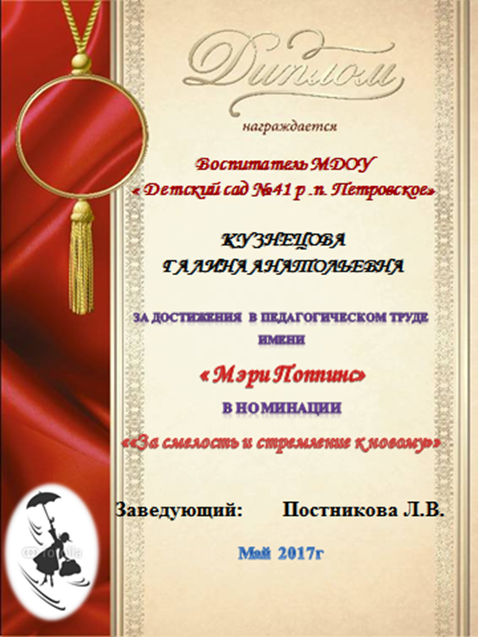 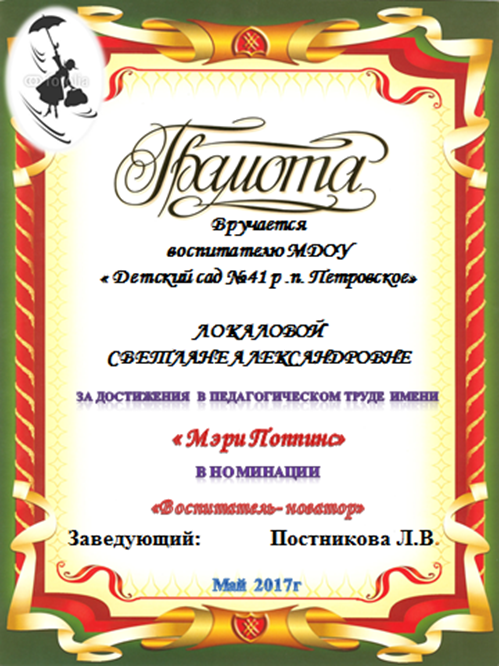 Открытый просмотр проведения гимнастики пробуждения и метода закаливанияПетрова Л.В.воспитательИП «Элементы занятий с использованием нетрадиционных техник и технологий» МО на муниципальном  уровнеРябикова А.В.- воспитатель;Казаринова Т.Н.- воспитатель,Локалова А.В.- воспитательОткрытый просмотр «Научим Хрюшу умываться»Дуботолова Н.Н.Коллективный  просмотр «Взаимодействие воспитателя с родителями группы. Родительское собрание»Сапожникова Т.Н.Коллективный просмотр  «Интеллектуальный турнир»Кузнецова Г.А.